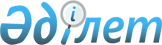 Қазақстан Республикасы Үкіметінің кейбір шешімдеріне өзгеріс пен толықтырулар енгізу туралыҚазақстан Республикасы Үкіметінің 2011 жылғы 2 наурыздағы № 209 Қаулысы

      «Қазақстан Республикасының мемлекеттік басқару жүйесін одан әрі жетілдіру туралы» Қазақстан Республикасы Президентінің 2010 жылғы 12 наурыздағы № 936, «Самұрық-Қазына» ұлттық әл-ауқат қорын басқару жөніндегі кеңес туралы» 2010 жылғы 6 желтоқсандағы № 1116 жарлықтарын іске асыру мақсатында Қазақстан Республикасының Үкіметі ҚАУЛЫ ЕТЕДІ:



      1. Қазақстан Республикасы Үкіметінің кейбір шешімдеріне мынадай өзгеріс пен толықтырулар енгізілсін:



      1) күші жойылды - ҚР Үкіметінің 2012.12.14 № 1599 Қаулысымен.



      2) күші жойылды - ҚР Үкіметінің 2012.11.08 № 1418 Қаулысымен;



      3) күші жойылды - ҚР Үкіметінің 2011.10.31 № 1236 (алғашқы ресми жарияланған күнінен бастап қолданысқа енгiзiледi) Қаулысымен.

      Ескерту. 1-тармаққа өзгеріс енгізілді - ҚР Үкіметінің 2011.10.31 № 1236 (алғашқы ресми жарияланған күнінен бастап қолданысқа енгiзiледi), 2012.11.08 № 1418, 2012.12.14 № 1599 Қаулыларымен.



      2. Осы қаулы қол қойылған күнінен бастап қолданысқа енгізіледі.      Қазақстан Республикасының

      Премьер-Министрі                           К. Мәсімов
					© 2012. Қазақстан Республикасы Әділет министрлігінің «Қазақстан Республикасының Заңнама және құқықтық ақпарат институты» ШЖҚ РМК
				